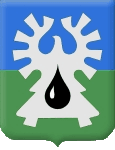 МУНИЦИПАЛЬНОЕ ОБРАЗОВАНИЕ ГОРОД УРАЙХанты-Мансийский автономный округ-ЮграАДМИНИСТРАЦИЯ ГОРОДА УРАЙПОСТАНОВЛЕНИЕот    ___________________	                                                                                 	  №_________		О внесении изменений в постановление администрации города Урай от 26.04.2017 №1085На основании статьи 179 Бюджетного кодекса Российской Федерации, Федерального закона от 28.06.2014 №172-ФЗ «О стратегическом планировании в Российской Федерации», в целях совершенствования механизма ежегодной оценки эффективности реализации муниципальных программ: 1. Внести  изменения в постановление администрации города Урай от 26.04.2017 №1085 «О муниципальных программах муниципального образования городской округ город Урай»: 1.1. В приложении 1: 1)  пункт 2.1 раздела 2 дополнить абзацем третьим следующего содержания:«В целях уточнения механизмов реализации основных мероприятий муниципальной программы, перечня объектов строительства, реконструкции, капитального ремонта, ремонта проект муниципальной программы может содержать приложения.»;2) в приложении 2 к Порядку принятия решения о разработке муниципальных программ муниципального образования городской округ город Урай, их формирования, утверждения, корректировки и реализации:а) в столбце 4 таблицы 2 слова «год, предшествующий отчетному году» заменить словами «год, предшествующий отчетному году*»; б) таблицу 2 дополнить примечанием «*» следующего содержания:«* при формировании отчета за первый год используются значения базовых  показателей на начало реализации муниципальной программы».1.2. В приложении 2:1) в пункте 3.1 раздела 3 слова «до 10 марта» заменить словами «до 20 марта»;2) в подпунктах 1, 2 пункта 3.3 раздела 3 слова «до 15 марта» заменить словами «до 25 марта».1.3. В приложение 3 согласно приложению.2. Опубликовать постановление в газете «Знамя» и разместить на официальном сайте органов местного самоуправления города Урай в информационно-телекоммуникационной сети «Интернет». 3. Контроль за выполнением постановления возложить на заместителя главы города Урай С.П.Новосёлову.Глава города Урай                                                                                                     А.В.ИвановПриложение   к постановлению администрации города Урай от __________№___________Изменения в Методику ежегодной оценки эффективности реализации муниципальных программ муниципального образования городской округ город Урай1.  Пункт 6 дополнить абзацем четвертым следующего содержания:«В случае, если значение целевого показателя не запланировано к достижению в отчетном году, так как не планируется реализация мероприятия муниципальной программы, влияющего на его выполнение, то такой показатель не учитывается в расчете степени достигнутых целевых показателей реализации муниципальной программы.».2. Пункт 7 дополнить абзацем вторым следующего содержания:«При проведении оценки эффективности реализации муниципальной программы мероприятия, не запланированные к реализации в отчетном году, не учитываются.».3. Приложение к Методике ежегодной оценки эффективности реализации муниципальных программ муниципального образования городской округ город Урай изложить в следующей редакции:«Приложениек Методике ежегодной оценкиэффективности реализации муниципальныхпрограмм муниципального образованиягородской округ город УрайКритерииоценки эффективности реализации муниципальной программымуниципального образования городской округ город Урай».№Критерий оценки Весовой коэффициенткомплексного критерияПодкритерий оценкиВесовой коэффициент подкритерия оценкиНаименование подкритерияОценка программыОценка в баллахK1 Выполнение запланированных мероприятий в отчетном годуZ1 = 0,2k1z1=1степень выполнения мероприятий муниципальной программы в отчетном году (рассчитывается как отношение количества выполненных мероприятий в отчетном году к количеству запланированных мероприятий  в муниципальной программе на соответствующий год)*в отчетном году выполнено более 95% мероприятий муниципальной  программы10K1 Выполнение запланированных мероприятий в отчетном годуZ1 = 0,2k1z1=1степень выполнения мероприятий муниципальной программы в отчетном году (рассчитывается как отношение количества выполненных мероприятий в отчетном году к количеству запланированных мероприятий  в муниципальной программе на соответствующий год)* в отчетном году выполнено более 80% мероприятий муниципальной программы5K1 Выполнение запланированных мероприятий в отчетном годуZ1 = 0,2k1z1=1степень выполнения мероприятий муниципальной программы в отчетном году (рассчитывается как отношение количества выполненных мероприятий в отчетном году к количеству запланированных мероприятий  в муниципальной программе на соответствующий год)*в отчетном году выполнено менее 80% мероприятий муниципальной программы0K1 Выполнение запланированных мероприятий в отчетном годуZ1 = 0,2k1z1=1* В случае наличия идентифицированных и описанных проблем, в том числе неблагоприятных внешних факторов и рисков, влияющих на реализацию мероприятий муниципальной программы, если, при этом, в соответствии с действующим законодательством своевременно принят исчерпывающий перечень мер, направленный  на устранение влияния неблагоприятных внешних факторов (указываются в приложении к годовому отчету о ходе реализации и эффективности мероприятий муниципальной программы и подтверждаются куратором муниципальной программы).в отчетном году выполнено менее 80% мероприятий муниципальной программы5K2Выполнение плановых объемов финансирования реализации муниципальной программыZ2 = 0,2k2z2=1степень выполнения объемов финансирования муниципальной программы (отношение общего исполненного (кассового) объема финансирования муниципальной  программы за отчетный  период к утвержденному  плановому уточненному объему)*более 98% 10 K2Выполнение плановых объемов финансирования реализации муниципальной программыZ2 = 0,2k2z2=1степень выполнения объемов финансирования муниципальной программы (отношение общего исполненного (кассового) объема финансирования муниципальной  программы за отчетный  период к утвержденному  плановому уточненному объему)*от 95% до 98% 8 K2Выполнение плановых объемов финансирования реализации муниципальной программыZ2 = 0,2k2z2=1степень выполнения объемов финансирования муниципальной программы (отношение общего исполненного (кассового) объема финансирования муниципальной  программы за отчетный  период к утвержденному  плановому уточненному объему)*от 90% до 95% 5 K2Выполнение плановых объемов финансирования реализации муниципальной программыZ2 = 0,2k2z2=1степень выполнения объемов финансирования муниципальной программы (отношение общего исполненного (кассового) объема финансирования муниципальной  программы за отчетный  период к утвержденному  плановому уточненному объему)*менее 90% 0 K2Выполнение плановых объемов финансирования реализации муниципальной программыZ2 = 0,2k2z2=1*В случае аргументированного обоснования невыполнения плановых объемов финансирования реализации муниципальной программы, которые зависят от недостаточности доходов бюджета для финансового обеспечения расходных обязательств.от 85% до 95%8K2Выполнение плановых объемов финансирования реализации муниципальной программыZ2 = 0,2k2z2=1*В случае аргументированного обоснования невыполнения плановых объемов финансирования реализации муниципальной программы, которые зависят от недостаточности доходов бюджета для финансового обеспечения расходных обязательств.от 75% до 85%5K2Выполнение плановых объемов финансирования реализации муниципальной программыZ2 = 0,2k2z2=1*В случае аргументированного обоснования невыполнения плановых объемов финансирования реализации муниципальной программы, которые зависят от недостаточности доходов бюджета для финансового обеспечения расходных обязательств.менее 75% 0K3Выполнение фактических значений целевых показателей по итогам отчетного года  (периода)Z3 = 0,6k3.1z3,1=0,6степень достижения целевых значений показателей муниципальной программы (отношение  количества целевых показателей, исполненных в отчетном году, к общему количеству целевых показателей) плановое значение показателей выполнено более чем на 95%10K3Выполнение фактических значений целевых показателей по итогам отчетного года  (периода)Z3 = 0,6k3.1z3,1=0,6степень достижения целевых значений показателей муниципальной программы (отношение  количества целевых показателей, исполненных в отчетном году, к общему количеству целевых показателей) плановое значение показателей выполнено на 75 - 95%. Приведено аргументированное обоснование зависимости недостигнутых показателей от сокращения объемов финансирования муниципальной программы8K3Выполнение фактических значений целевых показателей по итогам отчетного года  (периода)Z3 = 0,6k3.1z3,1=0,6степень достижения целевых значений показателей муниципальной программы (отношение  количества целевых показателей, исполненных в отчетном году, к общему количеству целевых показателей) плановое значение показателей выполнено на 75% - 95%5K3Выполнение фактических значений целевых показателей по итогам отчетного года  (периода)Z3 = 0,6k3.1z3,1=0,6степень достижения целевых значений показателей муниципальной программы (отношение  количества целевых показателей, исполненных в отчетном году, к общему количеству целевых показателей) плановое значение показателей выполнено менее чем на 75%0K3Выполнение фактических значений целевых показателей по итогам отчетного года  (периода)Z3 = 0,6k3,2z3,2= 0,4 динамика показателей реализации муниципальной программы (динамика значений целевых показателей определяется на основании фактических значений целевых показателей в сравнении  с предыдущим периодом)фактическое значение всех целевых показателей имеет положительную динамику* (*В случае, если выполнение целевого показателя не предполагает динамики его значений на протяжении срока реализации муниципальной программы и при этом в отчетном периоде его плановое значение достигнуто, то  такие показатели (показатель) учитываются в числе показателей с положительной динамикой).10K3Выполнение фактических значений целевых показателей по итогам отчетного года  (периода)Z3 = 0,6k3,2z3,2= 0,4 динамика показателей реализации муниципальной программы (динамика значений целевых показателей определяется на основании фактических значений целевых показателей в сравнении  с предыдущим периодом)фактическое значение равно или более половины целевых показателей имеет положительную динамику*(* В случае, если выполнение целевого показателя не предполагает динамики его значений на протяжении срока реализации муниципальной программы и при этом в отчетном переде его плановое значение достигнуто, то такие показатели (показатель) учитываются в числе показателей с положительной динамикой).8K3Выполнение фактических значений целевых показателей по итогам отчетного года  (периода)Z3 = 0,6k3,2z3,2= 0,4 динамика показателей реализации муниципальной программы (динамика значений целевых показателей определяется на основании фактических значений целевых показателей в сравнении  с предыдущим периодом)фактическое значение  менее половины целевых показателей имеет положительную динамику*(* В случае, если выполнение целевого показателя не предполагает динамики его значений на протяжении срока реализации муниципальной программы и при этом в отчетном переде его плановое значение достигнуто, то такие показатели  (показатель) учитываются в числе показателей с положительной динамикой).5K3Выполнение фактических значений целевых показателей по итогам отчетного года  (периода)Z3 = 0,6k3,2z3,2= 0,4 динамика показателей реализации муниципальной программы (динамика значений целевых показателей определяется на основании фактических значений целевых показателей в сравнении  с предыдущим периодом)фактическое значение всех целевых показателей имеет отрицательную динамику.0